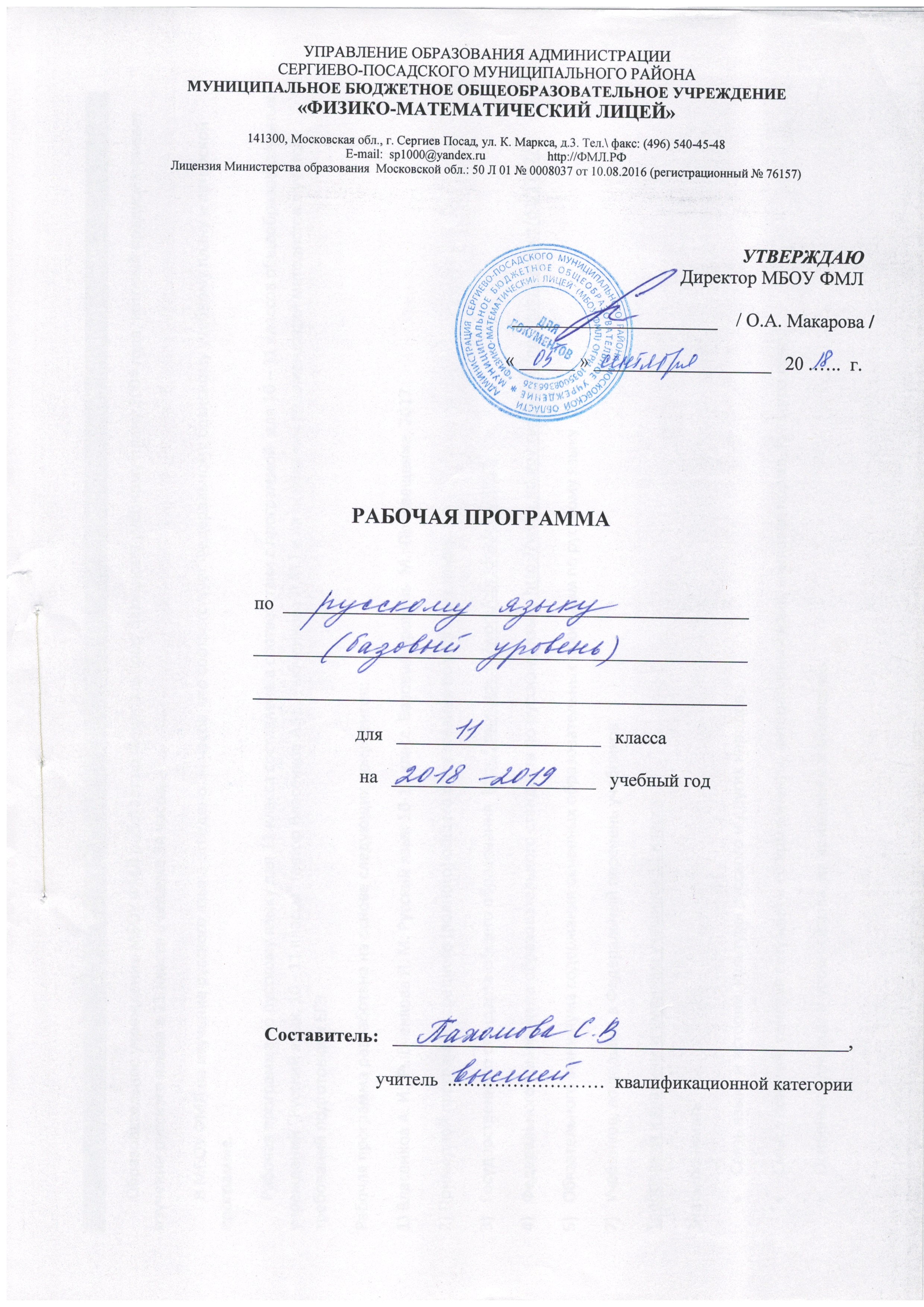 Пояснительная записка. Рабочая программа составлена в соответствии с учебным планом  МБОУ ФМЛ	 и программой  Н.Г. Гольцовой «Русский язык. Программа курса 10-11 классы».- М.: Русское слово, 2008 г. (учебник: Н. Г. Гольцова, И. В. Шамшин., Мищерина М.А Русский язык. 10-11 классы. М.: «Русское слово», 2017-1,2 части).Рабочая программа по русскому языку для X-XI классов создана на основе федерального компонента государственного стандарта среднего (полного) общего образования, Программа детализирует и раскрывает содержание стандарта, определяет общую стратегию обучения, воспитания и развития учащихся средствами учебного предмета в соответствии с целями изучения русского языка, которые определены стандартом для базового уровня. Содержание курса русского языка представлено в программе в виде трех тематических блоков, обеспечивающих формирование коммуникативной, языковой и лингвистической (языковедческой), а также культуроведческой компетенций.В содержании программы предусматривается интегрированный подход к совершенствованию лингвистических и коммуникативных умений и навыков, обеспечивающих свободное овладение русским языком в разных сферах и ситуациях общения. Курс русского языка в X-XI классах направлен на достижение следующих целей, обеспечивающих реализацию личностно- ориентированного , когнитивно-коммуникативного, деятельностного подходов к обучению родному языку:  В МБОУ ФМЛ на изучение русского языка отведено 34 часов, что соответствует Федеральному базисному учебному плану и авторской программе. Рабочая программа рассчитана на 34 часа. (1 час в неделю). Календарно-тематическое планирование соответствует программе.Основное содержаниеСинтаксис и пунктуация (6 ч)Публицистический стиль речи (6 ч)Художественный стиль речи (6 ч)Общие сведения о языке (4 ч)Повторение (12 ч)Требования к знаниям и умениям учащихся 11 классаЗнать/пониматьСвязь языка и истории, культуры русского и других народов;Смысл понятий: речевая ситуация и её компоненты, литературный язык, языковая норма, культура речи;Основные единицы и уровни языка, их признаки и взаимосвязь;Орфоэпические, лексические, грамматические, орфографические и пунктуационные нормы современного русского литературного языка; нормы речевого поведения в социально-культурной, учебно-научной, официально-деловой сферах общения.Иметь представление о социальной сущности языка, его функциях и структуре, о языковой норме и происходящих в русском языке изменениях, о его взаимосвязи с другими языками;Иметь предусмотренные образовательным минимумом знания о фонетической, лексической и грамматической системах русского языка, о тексте и стилях речи.УметьВладеть читательскими умениями, достаточными для продуктивной самостоятельной работы с литературой разных стилей и жанров;Пользоваться языковыми средствами точной передачи мысли при построении научно-учебного, научно-популярного высказывания, правильно употребляя термины, обеспечивая простоту и ясность предложений, структурную чёткость высказывания;Осуществлять речевой самоконтроль; оценивать устные и письменные высказывания с точки зрения языкового оформления, эффективности достижения поставленных коммуникативных задач;Анализировать языковые единицы с точки зрения правильности, точности и уместности их употребления;проводить лингвистический анализ текстов различных функциональных стилей и разновидностей языка;владеть орфографической, пунктуационной, речевой грамотностью в объёме, достаточном для свободного пользования русским языком в учебных целях в устной и письменной формах; производить фонетический, лексический, словообразовательный, морфологический, синтаксический, речеведческий разбор, анализ художественного текста.Составлять реферат по нескольким источникам, выступать с ним, отвечать на вопросы по теме реферата;Участвовать в диспуте, дискуссии.аудирование и чтениеиспользовать основные виды чтения (ознакомительно-изучающее, ознакомительно-реферативное и др.) в зависимости от коммуникативной задачи;извлекать необходимую информацию из различных источников: учебно-научных текстов, справочной литературы, средств массовой информации, в том числе представленных в электронном виде на различных информационных носителях;говорение и письмосоздавать устные и письменные монологические и диалогические высказывания различных типов и жанров в учебно-научной (на материале изучаемых учебных дисциплин), социально-культурной и деловой сферах общения;применять в практике речевого общения основные орфоэпические, лексические, грамматические нормы современного русского литературного языка;соблюдать в практике письма орфографические и пунктуационные нормы современного русского литературного языка;соблюдать нормы речевого поведения в различных сферах и ситуациях общения, в том числе при обсуждении дискуссионных проблем;использовать основные приемы информационной переработки устного и письменного текста;использовать приобретенные знания и умения в практической деятельности и повседневной жизни для:осознания русского языка как духовной, нравственной и культурной ценности народа; приобщения к ценностям национальной и мировой культуры;развития интеллектуальных и творческих способностей, навыков самостоятельной деятельности; самореализации, самовыражения в различных областях человеческой деятельности;увеличения словарного запаса; расширения круга используемых языковых и речевых средств; совершенствования способности к самооценке на основе наблюдения за собственной речью;совершенствования коммуникативных способностей; развития готовности к речевому взаимодействию, межличностному и межкультурному общению, сотрудничеству;самообразования и активного участия в производственной, культурной и общественной жизни государства.Важной особенностью предлагаемой программы является принципиальная новизна подходов к реализации преподавания русского языка в 10-11 классах. На первый план выдвигается компетентностный подход, на основе которого структурировано содержание данной рабочей программы, направленное на развитие и совершенствование коммуникативной, языковой, лингвистической (языковедческой) и культуроведческой компетенций.Коммуникативная компетенция – овладение всеми видами речевой деятельности и основами культуры устной и письменной речи, умениями и навыками использования языка в различных сферах и ситуациях общения, соответствующих опыту, интересам, психологическим особенностям учащихся старшей школы.Языковая и лингвистическая (языковедческая) компетенции – систематизация знаний о языке как знаковой системе и общественном явлении, его устройстве, развитии и функционировании; общих сведений о лингвистике как науке; овладение основными нормами русского литературного языка, обогащение словарного запаса и грамматического строя речи учащихся; совершенствование способности к анализу и оценке языковых явлений и фактов, умения пользоваться различными лингвистическими словарями.Культуроведческая компетенция – осознание языка как формы выражения национальной культуры, взаимосвязи языка и истории народа, национально-культурной специфики русского языка, владение нормами русского речевого этикета, культурой межнационального общения.В основу рабочей программы положены актуальные в настоящее время идеи личностно- ориентированного и деятельностного подходов к обучению русскому языку. Особенностью такого обучения является синтез языкового, речемыслительного и духовного развития учащихся старшей школы, установление взаимосвязи между процессами изучения и использования языка, смещение традиционного акцента на запоминание теоретического материала к осмыслению функционального потенциала языкового явления и овладению навыками уместного использования его в разных ситуациях речевого общения.В соответствии с вышеуказанными подходами содержание представленной программы направлено на реализацию единства процесса усвоения основ лингвистики и процесса формирования коммуникативных умений, что предполагает не только усвоение учащимися лингвистических знаний, но и освоение ими элементов современной теории речевого общения с целью формирования у них умений уместного использования языковых средств в разнообразных сферах общения.Календарно-тематическое планирование уроков русского языка в 11 классе(34 часа, 1 час в неделю)Предусмотрено уроков развития речи – 8 часов; контрольных работ – 6 часов.№ урокаТема урокаВид урокаДатаДатаДатаДатаДатаДатаДата№ урокаТема урокаВид урокаПо плануПо плануПо плануПо фактуПо фактуПо фактуПо факту№ урокаТема урокаВид урока11-А11-А11-Б11-А11-А11-А11-Б1.Синтаксис и пунктуация (6 ч)Обобщающее повторение по вопросам в учебнике.Урок повторения и обобщения1.Синтаксис и пунктуация (6 ч)Обобщающее повторение по вопросам в учебнике.Урок повторения и обобщения2.Нормативное построение словосочетаний и предложений разных типов.Урок повторения и обобщения3.Принципы и функции русской пунктуации.Урок повторения и обобщения4.Синтаксическая синонимия как источник богатства и выразительности русской речи.Урок повторения и обобщения5.Контрольная работа №1(сочинение)Урок контроля знаний6.Виды синтаксического разбора (словосочетания, простого и сложного предложений, предложения с прямой речью)Урок-практикум7. Публицистический стиль речи (6 ч)Особенности публицистического стиля, используемые в нем средства эмоциональной выразительностиУрок повторения и обобщения8.Очерк. Эссе. Работа над жанром проблемного очерка.Урок развития речи №19.Анализ синтаксических структур художественного текста, поэтического (стихотворного) текста.Урок контроля знаний10.Контрольная работа №2 (сочинение).Урок развития речи №211.Дискуссия. Выбор темы; подготовка альтернативных тезисов и аргументов; сбор материала из окружающей действительности, (убедительных фактов, примеров, аргументов, авторитетных высказываний)Урок развития речи №312.Дискуссия. Сбор материала из средств массовой информации, литературы (убедительных фактов, примеров, аргументов, авторитетных высказываний)Урок развития речи №413.Художественный стиль речи (6 ч)Общая характеристика художественного стиляУрок-практикум14.Язык как первоэлемент художественной литературыУрок-семинар15.Контрольная работа №3(диктант)Урок развития речи №516.Анализ художественного текстаУрок контроля знаний1Анализ художественного текстаУрок развития речи №62Индивидуально-языковой стиль писателяУрок-практикум3Общие сведения о языке (4 ч)Нормы современного русского литературного языка. Орфоэпические нормы.Урок-практикум4Нормы современного русского литературного языка. Лексические нормы.      Урок-практикум5Контрольная работа (сочинение) №4Урок контроля знаний6Систематизация знаний и умений по русскому языку. Морфемика и словообразованиеУрок повторения и обобщения7Повторение (12 ч)Слитное и раздельное написание НЕ и НИ с различными частями речиУрок повторения и обобщения8Грамматические (морфологические) нормыУрок повторения и обобщения9Грамматические (синтаксические)нормыУрок-практикум10Правописание Н и НН в разных частях речиУрок повторения и обобщения11.Контрольное тестирование по теме «Грамматические (морфологические и синтаксические) нормы» №5Урок контроля знаний12Правописание приставокПравописание корнейУрок-практикум13Правописание суффиксов различных частей речиУрок-практикум14Правописание личных окончаний глаголов и суффиксов причастий настоящего времениУрок повторения и обобщения15Слитное, раздельное, дефисное написаниеУрок повторения и обобщения16Контрольная работа «Знаки препинания в простом осложнённом и в сложносочинённом предложении» №6Урок контроля знаний17Знаки препинания в сложноподчинённом предложении и в предложении с разными видами  связи. Сжатое изложение.Урок развития речи №718Тире и двоеточие в простом и сложном предложении. Сжатое изложение.Урок развития речи №8СОГЛАСОВАНОна заседании МО  учителей_____________________________  циклаПротокол    №   _______от __________________   20  ……  г.Руководитель МО________________  /Пахомова С.В./СОГЛАСОВАНОЗам. директора по УВР_______________  /Мрачковская Т.Г./« _____ » 	                        20……  г.